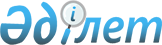 О внесении изменений в решение от 17 февраля 2009 года № 1 "Көшелерге атау беру туралы"Решение акима Саратского сельского округа Айтекебийского района Актюбинской области от 27 июня 2016 года № 8. Зарегистрировано Департаментом юстиции Актюбинской области 22 июля 2016 года № 5009      В соответствии с Конституционным Законом Республики Казахстан от 3 июля 2013 года "О внесении изменений и дополнений в Конституционный закон Республики Казахстан и в некоторые законодательные акты Республики Казахстан по вопросам исключения противоречий, пробелов, коллизий между нормами права различных законодательных актов и норм, способствующих совершению коррупционных правонарушений", и со статьей 35 Закона Республики Казахстан от 23 января 2001 года "О местном государственном управлении и самоуправлении в Республике Казахстан", аким Саратского сельского округа РЕШИЛ:

      1. Внести в решении акима Саратского сельского округа на государственном языке от 17 февраля 2009 года № 1 "Көшелерге атау беру туралы" (зарегистрированное в реестре государственной регистрации нормативных правовых актов за № 3-2-73, опубликованное 02 апреля 2009 года в районной газете "Жаңалық жаршысы") следущий изменения:

      в преамбуле решения на государственном языке слова ", Қазақстан Республикасы Үкіметінің 2005 жылғы 21 қаңтардағы № 45 "Қазақстан Республикасындағы мемлекеттік ономастикалық жұмыс тұжырымдамасы туралы" қаулысына" исключить;

      2. Конроль за выполнением настоящего решения остваляю за собой.

      3. Настоящее решение вводится в действие по истечении десяти календарных дней после дня его первого официального опубликования. 


					© 2012. РГП на ПХВ «Институт законодательства и правовой информации Республики Казахстан» Министерства юстиции Республики Казахстан
				
      Аким Саратского сельского округа

К. Байдрахманов
